附件4提报证件Word样板(备注：所有证件扫描件排列顺序及设置要求严格按照此Word样本格式，如与要求有误造成的审核不合格或延误审核的，后果均由考生本人承担)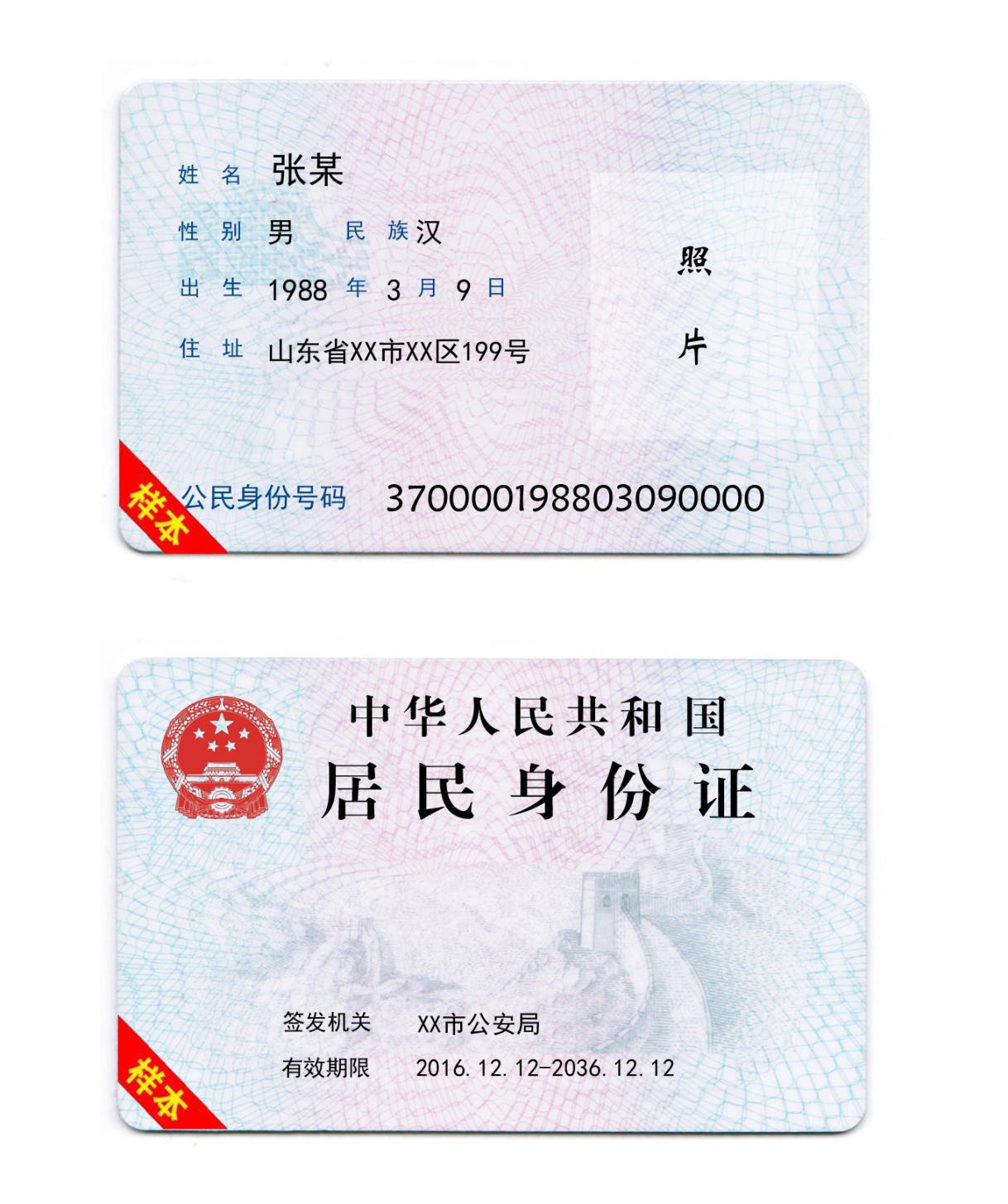 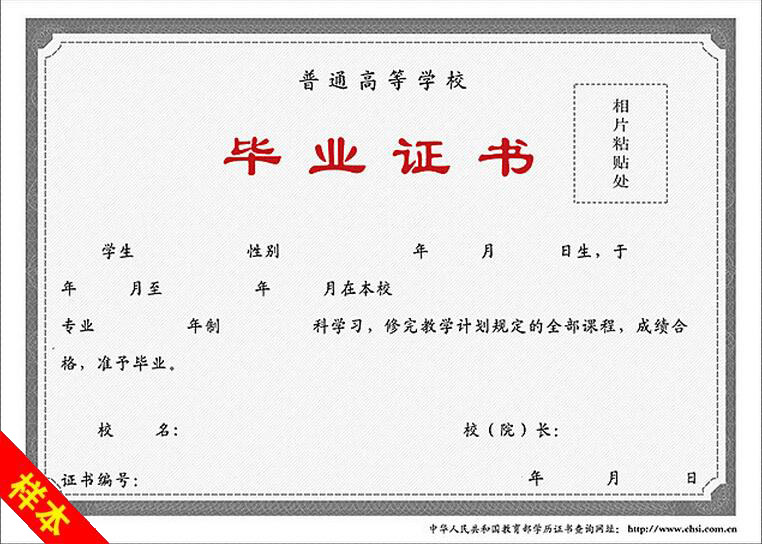 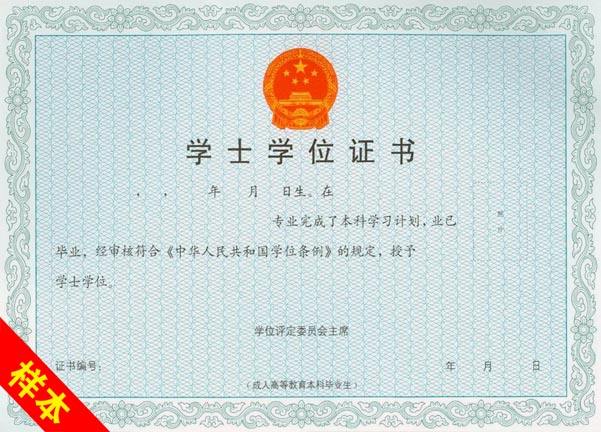 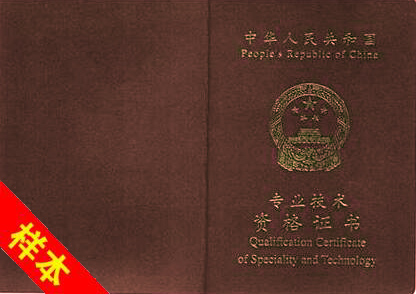 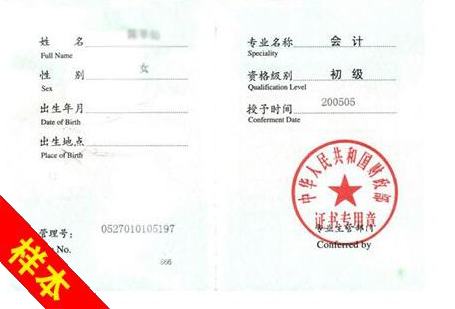 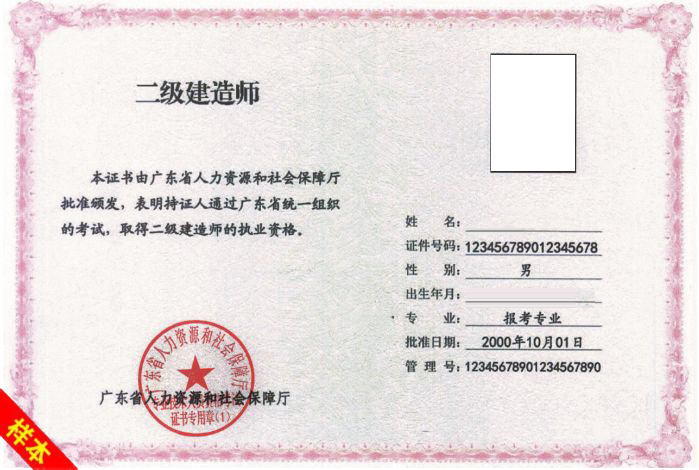 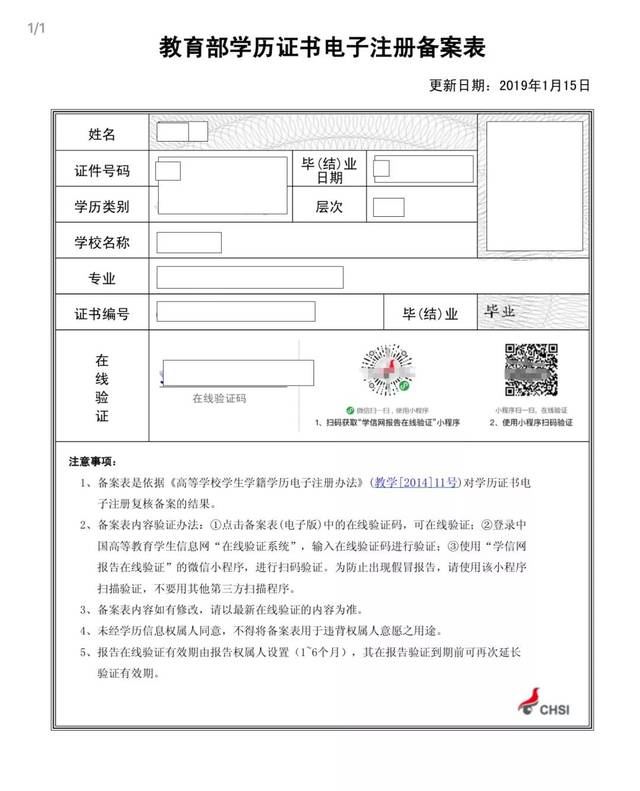 